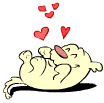 Quelle est la différence entre une pioche, un pull et une semaine ?
  La pioche a un manche, le pull a deux manches et la semaine a dimanche.Quelle est la différence entre un internaute et son épouse dépensière?Pendant qu'il clique, elle claque.Quelle est la différence entre les oiseaux et les banquiers suisses ?  Les oiseaux font leurs nids et les banquiers suisses nient leurs fonds.Quelle est la différence entre le temps et l'éternité ?
  Si je prenais le temps de te l’expliquer, il faudrait une éternité pour que tu la comprennes.Quelle est la différence entre Paris, un ours blanc et Virginie ?
  Paris est métropole, l'ours blanc est maitre au pôle et Virginie aimait trop Paul...Quelle est la différence entre une girouette et un horloger ?
  La girouette montre les vents et l'horloger vend les montres. 